Comment organiser une manifestation sportive ?Article créé le 06/01/2015 par Préfecture - bureau de la communication interministérielle, WebmestreMis à jour le 19/01/2018Organiser une manifestation sportive sur la voie publique (hors stade)Si vous souhaitez organiser une manifestation sportive sur la voie publique ou sur une voie ouverte à la circulation publique, vous devez déposer un dossier en mairie ou en préfecture.Selon les conditions, cette obligation concerne autant les courses cyclistes, les trails, les rallyes automobiles, que les randonnées, les concentrations automobiles, les ballades cyclotouristiques, etc.La notion de voie publique ou voie ouverte à la circulation publique comprend les routes, les chemins mais aussi les terrains traversés pour l’occasion ou les circuits.Selon la nature de l’événement, vous devez envoyer votre dossier dans un délai compris entre 1 et 3 mois avant la manifestation, à la mairie du lieu de la manifestation ou à la préfecture à l’adresse suivante :Préfecture de l’Aude 
Manifestations sportives sur voie publique 
52, Rue Jean Bringer 
11836 CARCASSONNE cedex 09

Attention en préfecture :
 Le dépôt des dossiers se fait exclusivement par courrier
 Pas d’accueil du public : prise de contact uniquement par téléphone ou par mail à :
pref-manifestations-sportives@aude.gouv.fr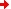 Le guide suivant indique la procédure à suivre pour constituer votre dossier :Guide de procédure à télécharger (format pdf - 1.4 Mo - 19/01/2018)Formulaires à télécharger pour la constitution du dossier :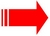 cerfa 15824 01 (format pdf - 541.5 ko - 02/01/2018) pour les manifestations non motorisées, hors cyclisme, avec compétition (classement, chronométrage ou horaires fixes)cerfa 15825 01 (format pdf - 512.4 ko - 02/01/2018) pour les manifestations non motorisées, hors cyclisme, sans compétitionFormulaire d’évaluation Natura_2000 (format pdf - 131.1 ko - 28/01/2015)Conseils aux organisateursLe dossier doit être envoyé par courrier en 1 exemplaire :
 En format A4 seulement
 En recto seulement (pas de recto-verso)
 Le dossier ne doit être ni agrafé ni relié
 Les plans doivent être en couleur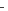 